lMADONAS NOVADA PAŠVALDĪBA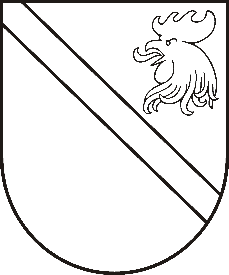 Reģ. Nr. 90000054572Saieta laukums 1, Madona, Madonas novads, LV-4801 t. 64860090, fakss 64860079, e-pasts: dome@madona.lv ___________________________________________________________________________MADONAS NOVADA PAŠVALDĪBAS DOMESLĒMUMSMadonā2018.gada 22.maijā								Nr.195									(protokols Nr.8, 17.p.)Par finansējuma piešķiršanu latvāņu ierobežošanai Barkavas pagastā	Barkavas pagasta pārvaldes vadītājs Mārtiņš Tomiņš ziņo, ka, pielietojot “Integrētas audzēšanas skolas” izstrādāto latvāņu ierobežošanas metodiku, kas ļauj mazināt latvāņu kā monokultūras īpatsvaru un atjaunot bioloģisko daudzveidību, SIA “Teodora” Barkavas pagasta pārvaldes uzdevumā veica pašvaldības īpašumu miglošanu ar mērķi  mazināt latvāņu izplatību Barkavas pagastā. Pamatojoties uz LPKS VAKS pavadzīmi par iegādātajiem latvāņu apkarošanas līdzekļiem un SIA “Teodora” iesniegto PNA, kā arī rēķinu par darbiem latvāņu apkarošanā, nepieciešams finansējums EUR 1 066,16 (viens tūkstotis sešdesmit seši eiro, 16 centi) apmērā.Noklausījusies domes priekšsēdētāja A.Lungeviča sniegto informāciju, atklāti balsojot: PAR – 11 (Agris Lungevičs, Zigfrīds Gora, Ivars Miķelsons, Andrejs Ceļapīters, Antra Gotlaufa, Artūrs Grandāns, Gunārs Ikaunieks, Andris Sakne, Rihards Saulītis, Aleksandrs Šrubs, Gatis Teilis), PRET – NAV,  ATTURAS – NAV, Madonas novada pašvaldības dome  NOLEMJ:Piešķirt finansējumu latvāņu izplatības ierobežošanai Barkavas pagastā EUR 1 066,16 (viens tūkstotis sešdesmit seši eiro, 16 centi) apmērā no Madonas novada pašvaldības dabas resursu nodokļu ieņēmumiem.Madonas novada pašvaldības Finanšu nodaļai kārtot līdzekļu ieskaitīšanu Barkavas pagasta pārvaldes kontā.Domes priekšsēdētājs						A.Lungevičs